Beredskabsplan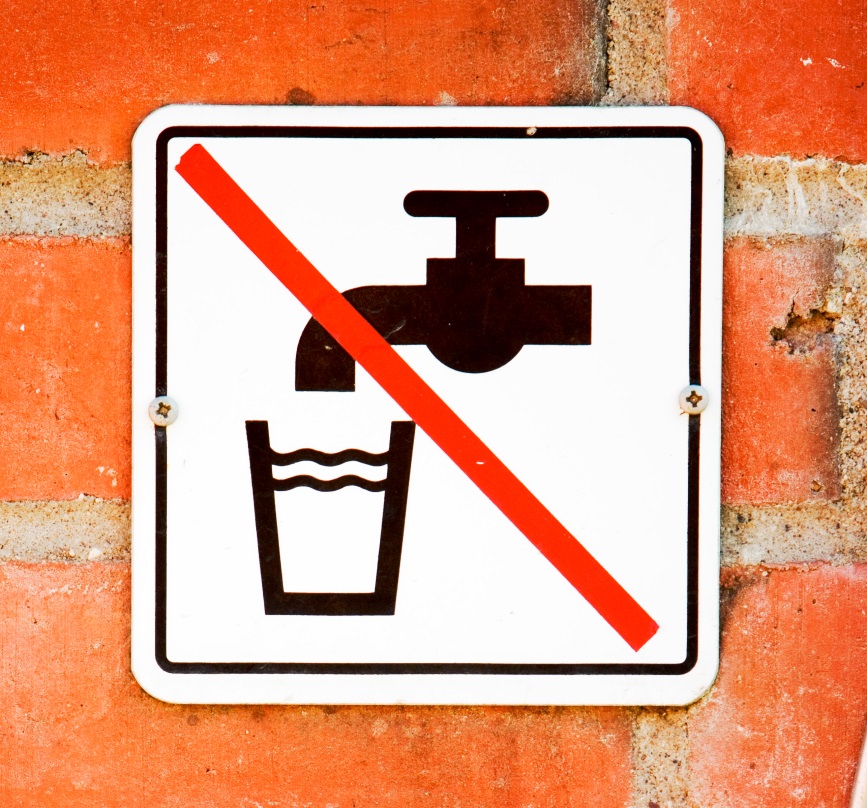 [vandværkets navn]Vagttelefon [12 34 56 78][e-mail@vandværk.dk]  [dato]Indhold1.	[X] Vandværks beredskabsplan	31.0.	Generel ansvarsfordeling	31.1.	Organisation i kritiske situationer og beredskabssituationer	31.2.	Håndtering af beredskabssituation	41.3.	Information	41.4.	To versioner af beredskabsplanen	52.	Beredskabssituationer og handlingsplaner	72.0.	Forbrugerklage over ”dårligt” vand (smag, lugt, misfarvning)	82.1.	Ikke kritisk overskridelse af vandkvalitetens grænseværdier	92.2.	Kritisk overskridelse af vandkvalitetens grænseværdier	102.3.	Akut forurening af kildeplads/boring	112.4.	Lækage på ledningsnettet	122.5.	Strømudfald	132.6.	Hærværk eller indbrud	142.7.	Brand og eksplosion	152.8.	Trusler om sabotage	162.9.	Større driftsforstyrrelse	172.10.	Desinficering	183.	Serviceniveau ved driftsforstyrrelser	203.0.	Ansvar og niveau for information	203.1.	Planlagte driftsforstyrrelser	203.2.	Ikke-planlagte driftsforstyrrelser	203.3.	Kritiske overskridelser af grænseværdier	20Bilag 1: Vandværksprofil	21BILAG 2: Myndigheder og medier	22Bilag 3: Alarmeringsliste	23Bilag 4: Beredskabsydelser	25BILAG 5: Logbog	26Bilag 6: Plantegning og udstyrsliste	28Bilag 7: Kort over ledningsnettet	29Bilag 8: Information	30Skabelon til løbeseddel	31Eksempel på løbeseddel	32Skabelon til pressemeddelelse	33Eksempel på pressemeddelelse	34BILAG - er fortrolige og må ikke offentliggøres![X] Vandværks beredskabsplan Formålet med [X] Vandværks beredskabsplan er at opretholde vandværksdriften i forskellige kritiske situationer og beredskabssituationer, så andelshaverne ikke skal undvære rent drikkevand.Beredskabsplanen opdateres løbende og mindst en gang årligt.Vejledningen ”Håndtering af overskridelser af de mikrobiologiske drikkevandsparametre” (Se bilag 9) bør være læst af alle, der er involverede i beredskabssituationer.Generel ansvarsfordeling[X] Vandværks bestyrelse har det generelle ansvar over for andelshaverne i forhold til at levere tilstrækkeligt og rent drikkevand.I alle former for kritiske situationer eller beredskabssituationer (se figur afsnit 2, s.7) er det formanden for [X] Vandværk eller dennes afløser, der har ansvaret for at vurdere situationens alvor og tage stilling til, om en eller flere myndigheder skal inddrages, eller om vandværket selv kan løse problemerneat kontakte myndighederneat kommunikere internt med bestyrelsen og eksternt med andelshaverneat nedsætte en intern beredskabsgruppe i kritiske situationerat have kontakt til pressenI beredskabssituationerne kritisk overskridelse af grænseværdier og akut forurening af kildeplads, tager formanden initiativ til nedsættelse af en koordinationsgruppe.I beredskabssituationerne brand eller eksplosion og trusler om sabotage (se figur afsnit 2, s.7) har formanden ansvaret for at ringe 112. Indsatslederen har herefter normalt det overordnede ansvar for det videre forløb og beslutter, om der skal nedsættes en koordinationsgruppe i beredskabssituationen. Forskellen mellem almindelige driftshændelser, kritiske situationer og beredskabssituationer og hvilke handleplaner, der skal anvendes i hvilke situationer, er illustreret i figuren afsnit 2, s.7.Når en kritisk situation eller en beredskabssituation ophører, er det vigtigt, at forløbet evalueres for at alle involverede kan lære af forløbet og indbygge denne læring i den normale drift og i fremtidige beredskabssituationer.Organisation i kritiske situationer og beredskabssituationerI kritiske situationer udgør formanden, kassereren og sekretæren den interne beredskabsgruppe i [X] Vandværk.I beredskabssituationerne kritisk overskridelse af grænseværdier og akut forurening af kildeplads, nedsættes der som udgangspunkt en koordinationsgruppe, der typisk består af:Kommunens tilsynFormanden for vandværket eller dennes afløserStyrelsen for PatientsikkerhedEventuelt indsatslederEventuelt eksterne eksperterI beredskabssituationerne brand eller eksplosion og trusler om sabotage, hvor der er ringet 112, vil indsatslederen normalt overtage ansvaret og beslutte, om der skal nedsættes en koordinationsgruppe, og hvem den skal bestå af.Håndtering af beredskabssituationDet er vigtigt at bevare ro og overblik i situationen og følg retningslinjerne i beredskabsplanen. Brug også sund fornuft i alle situationer. Hurtig alarmering og uddelegering af opgaver er vigtig i alle beredskabssituationer. Praktiske opgaver uddelegeres til VVS-installatør, elektriker og entreprenør.Logbog og dokumentationI enhver kritisk situation eller beredskabssituation føres der logbog. Alle, der udfører aktiviteter, som har betydning for den aktuelle situation, fører logbog (se bilag 5). Noterne har stor betydning for evt. senere efterforskning til hjælp for forsikringsselskab samt politi eller anden myndighed.Med undtagelse af de kritiske situationer ”Forbrugerklage over dårligt vand” og ”Lækage på ledningsnettet” underrettes [X] Vandværks forsikringsselskab i alle former for beredskabssituationer til brug for dokumentation ved evt. senere forsikringssager.Kildesporing ved bakteriel forureningVed bakteriel forurening af drikkevandet kan der med fordel foretages identifikation af bakterierne for hurtigt at få klarlagt kilden. Kilden vil typisk være mennesker, dyr, overfladevand eller spildevand.For identifikation af bakterier kontaktes Teknologisk Institut, som bl.a. kan foretage en DNA-baseret fækal kildesporing. I løbet af 12 timer foreligger svar på, om forureningen er human eller fra dyr. Ligeledes kan der foretages identifikation af coliforme bakterier, der kan vise, om der er tale om sygdomsfremkaldende bakterier. For bakteriel forurening gælder, at forhøjet kimtal er et varsel om forurening, hvor forhøjet coliforme bakterier er et tegn på forurening, mens tilstedeværelse af E-coli bakterier er tegn på en alvorlig forurening.Skylning af systemetSå snart forureningskilden er lokaliseret og bragt til ophør, skal ledningsnettet udskylles. Udskylningen fastlægges ved beregning af vandmængder i ledningsnet mv. og kontrolleres ved udtagning af vandprøver til analyse efter nærmere aftale med Styrelsen for Patientsikkerhed.Vandstrømmene bør styres, så forurenet vand i videst muligt omfang skylles hen mod kilden så yderligere spredning undgås. Efterhånden som ledningsanlægget tages i brug, skal der tages relevante analyser, der kan godkendes (efter aftale med Styrelsen for Patientsikkerhed), før vandet kan frigives til drikkevandsformål.InformationVed alle pludselige hændelser, der betyder væsentlige ændringer i vandforsyningen (vandkvalitet, mængde og/eller tryk), er det vigtigt at andelshaverne får besked herom hurtigst muligt. Andelshaverne bør derefter også informeres løbende under opklaringsarbejdet, indtil situationen er normal igen. Det er vigtigt løbende at udsende opdateret information – også når der ikke er noget nyt. Ansvar for informationAnsvaret for informationen afhænger af målgruppen.[X] Vandværk har ansvaret for information af:Andelshaverne i det berørte områdeStyrelsen for Patientsikkerhed har ansvaret for information af:Sygehuse/ privathospitalerPraktiserende læger/ vagtlægerBSTVandmyndigheden, Odsherred Kommune, har ansvaret for information af:Fødevarevirksomheder via fødevareregionenIntern informationFormanden som leder den interne beredskabsgruppe, informerer løbende bestyrelsen og den driftsansvarlige om situationen.Information sker via SMS og e-mail og skal omfatte:Information om statusInformation om i hvilket omfang andre end formanden må udtale sig til andelshaverne, pressen mv. herunder information om, hvordan der må og kan svares på henvendelser fra forbrugere (løbende opdatering kan være nødvendig)Information af leverandører om arbejdsmiljø/sikkerhed i forbindelse med forurening mv.Ekstern informationDen eksterne information til [X] Vandværks andelshavere sker via SMS, e-mail, hjemmeside, Facebook samt eventuelt telefon, løbesedler, skiltning eller lokale ressourcepersoner. I ekstreme situationer kan pressemeddelelser og brug af lokalradio og tv komme på tale. Informationen skal indeholde følgende oplysninger:Årsag til meddelelsenHvem berører meddelelsen (entydig gruppe eller geografisk område)Hvad skal de, som meddelelsen angår, gøre?Hvilke foranstaltninger gøres for udbedring af skade?Udsendes yderligere information, hvor og hvornår?Hvor findes yderligere information?KundehenvendelserFormanden og medlemmer af beredskabsgruppen svarer på henvendelser fra andelshaverne på vagttelefon [12 34 56 78], på e-mail og på Facebook. Det skal derfor løbende aftales, hvad de kan oplyse om status, risiko, sikkerhed samt forventning til problemets tidsmæssige horisont. Der kan henvises til hjemmesiden vedrørende uddybende forklaringer.PressenNormalt vil pressen ikke være involverede i kritiske situationer. Hvis det alligevel sker, er det formanden, der har ansvaret for kontakt til pressen.I beredskabssituationer hvor der er nedsat en koordinationsgruppe, bør denne vælge en talsmand og fastlægge, i hvilket omfang, der anvendes pressemøder, pressemeddelelser, interviews mv. For at sikre at informationen til pressen bliver så korrekt som muligt, er det vigtigt at sikre, at talsmanden bliver løbende opdateret om relevant viden i sagen. Alle involverede har således et ansvar for at sikre, at relevant information videregives til talsmanden hurtigst muligt.Afblæsning/ophør af beredskabssituationVed ophør af problemet skal beredskabssituationen afmeldes til de samme personer, institutioner, virksomheder, myndigheder mm., der blev informeret om beredskabssituationens ikrafttræden.To versioner af beredskabsplanenDenne beredskabsplan består af to dele:en hoveddel, der er alment tilgængelig for alle interessenter via [X] Vandværks hjemmeside ogen bilagsdel, der indeholder følsomme oplysninger. Bilagsdelen er fortrolig og må ikke offentliggøres.Hoveddel og bilagsdel printes i ét eksemplar til hvert bestyrelsesmedlem, et eksemplar ligger på vandværket og et eksemplar sendes til Odsherred Kommune. Beredskabssituationer og handlingsplanerSkemaet herunder viser forskellen på almindelige driftshændelser, som ikke er omfatter af beredskabsplanen (grøn kolonne), og kritiske situationer (gul kolonne) og beredskabssituationer (rød kolonne). For de kritiske situationer og beredskabssituationer er der henvist til handleplanerne 2.1–2.11. Ikke kritisk overskridelse af grænseværdier:Vandværk:	E. coli:  < 1/100 ml
Coliforme: 1-20/100 ml
Kim 37 C: 5-50/ml
Kim 22 C: 50-500/mlLedningsnet:	Kim 37 C: 20-200/ml
Kim 22 C: 200-2000/mlKritisk overskridelse af grænseværdier:Vandværk:	E. coli: ≥ 1/100 ml
Coliforme: > 20/100 ml
Kim 37 C: > 50/ml
Kim 22 C: > 500/mlLedningsnet:	Kim 37 C: > 200/ml
Kim 22 C: > 2000/mlForbrugerklage over ”dårligt” vand (smag, lugt, misfarvning)Følgende procedure følges:Ikke kritisk overskridelse af vandkvalitetens grænseværdierOverskridelse på de mikrobiologiske parametre under grænsen for kogeanbefaling, betragtes som udgangspunkt som værende ”Ikke kritisk”.Forureningen vil som regel blive konstateret ved den regelmæssige kontrol af vandkvaliteten, men kan også fremkomme ved afsmag i vandet eller misfarvning af vandet. Overskridelse af behandlingsparametre, såsom jern, mangan, ilt, nitrit, ammonium og turbiditet skyldes ofte, at behandlingsanlægget ikke fungerer optimalt. Der er derfor behov for, at vandværket gennemgår og optimerer behandlingsanlægget. Disse overskridelser anses ikke for akut sundhedsskadelige, dog kan større overskridelser af ammonium og nitrit være meget betænkelige for spædbørn og alvorligt syge personer.Følgende procedure følges:Kritisk overskridelse af vandkvalitetens grænseværdierOverskridelse på de mikrobiologiske parametre over grænsen for kogeanbefaling og overskridelse af grænseværdien for pesticider, betragtes som udgangspunkt som værende ”Kritisk”.Forureningen vil som regel blive konstateret ved den regelmæssige kontrol af vandkvaliteten, men den kan også fremkomme ved afsmag i vandet eller ved sygdom blandt andelshaverne.Følgende procedure følges:Akut forurening af kildeplads/boringAkut forurening eller risiko for forurening af kildeplads er situationer, hvor der sker uheld inden for vandforsyningens indvindingsområde. Det kan være en væltet tankvogn, udslip af kemikalier fra håndværkeres køretøjer o. lign.Følgende procedure følges:Lækage på ledningsnettetFølgende procedure følges:StrømudfaldFølgende procedure følges:Hærværk eller indbrudFølgende procedure følges:Brand og eksplosionRing 112 Brandvæsen.Følgende procedure følges:Trusler om sabotageRing 114 Politi.Følgende procedure følges:Større driftsforstyrrelseFølgende procedure følges:DesinficeringI forbindelse med en forureningssag overvejes, om det er nok at rense og gennemskylle systemet med rent vand inden eventuel beslutning om at desinficere systemet træffes. Brug af desinfektion kan blive en konsekvens, hvis drikkevandet er forurenet. Beslutning herom vurderes ud fra både fordele og ulemper.Arbejde er sundhedsfarligt for dem, der udfører arbejdet. Hvis der ved et uheld kommer klorholdigt vand ud til andelshaverne, kan det forårsage væsentlige gener for andelshaverne. Desinficering kræver godkendelse via relevante myndigheder, uanset om den foretages på boringer, i tanke eller på ledningsnettet. Det gælder uanset hvilket desinficeringsmiddel, der anvendes. Desinfektion anvendes i samråd med Styrelsen for Patientsikkerhed.Ved beslutning om at iværksætte desinficering er det vigtigt, at:Desinfektionen er effektiv, det vil sige, at koncentrationen er høj nok og virketiden lang nokAndelshaverne bliver informeret på forhåndAt desinfektionen udføres sikkerhedsmæssigt forsvarligtAt det brugte vand med desinfektionsmiddel bortledes på en miljømæssig forsvarlig måde.Følgende procedure følges:Serviceniveau ved driftsforstyrrelser[X] Vandværk har vedtaget følgende serviceniveau ved driftsforstyrrelser. [Nedenstående er et eksempel fra et vandværk i Odsherred. Afsnittet udfyldes med vandværkets eget serviceniveau]:Ansvar og niveau for informationInformationen ved alle typer af driftsforstyrrelser på Bøsserup Vandværk omfatter:Tidligst mulig information af andelshaverneInformation via e-mail og sms med henvisning til hjemmesidenI særlige tilfælde ved fx akut forurening informeres fastboende tillige telefonisk eller personligt på bopælenDet er andelshavernes eget ansvar at informere vandværket om korrekt og aktuel e-mailadresse samt at tilmelde sig sms-varsling på vandværkets hjemmesideUdsendelse af information, når der er nyt om situationenPlanlagte driftsforstyrrelserVed planlagte driftsforstyrrelsen informeres andelshaverne tidligst muligt og mindst et døgn før den planlagte driftsforstyrrelse.Ikke-planlagte driftsforstyrrelserVed ikke-planlagte driftsforstyrrelser informeres andelshaverne tidligst muligt, og der informeres indtil situationen igen er normal. Ved manglende drikkevandsforsyning af en varighed på mere end et døgn, vil nødforsyningsforbindelsen blive taget i brug hurtigst muligt.Kritiske overskridelser af grænseværdierVed kritiske overskridelser af grænseværdierne informeres andelshaverne tidligst muligt, og der informeres til situationen igen er normal. Hvis overskridelsen af grænseværdierne medfører kogeanbefaling, vil nødforsyningsforbindelsen blive taget i brug hurtigst muligt.Bilag 1: VandværksprofilBILAG 2: Myndigheder og medierListe over relevante myndigheder, som [X] Vandværk skal informere ved driftsforstyrrelser.Bilag 3: AlarmeringslisteBilag 4: Beredskabsydelser(Nedenstående er eksempler, som konkret skal udfyldes af X Vandværk)BILAG 5: LogbogForløbet noteres med tid og initialer samt udførlig beskrivelse og stedbetegnelser.Det er af betydning for evt. senere efterforskning til hjælp for forsikringsselskab, politi eller anden myndighed.Bilag 6: Plantegning og udstyrslisteBilag 7: Kort over ledningsnettetBilag 8: Information[X] Vandværk anvender følgende informationskanaler i forbindelse med driftsforstyrrelser eller beredskabssituationer:Nyheder på hjemmesiden Opslag på Facebooksiden e-mailsSMS’erInfoskrivelse (løbeseddel)Kogepåbud - KogevejledningPressemeddelelserSkabelon til løbeseddelTil beboere og virksomheder i xxxxxxxgade nr. xx – yyxxxxxxxxgade nr. zz – uuProblemer med vandkvaliteten / Forurening af ledningsnettetDer er den dato klokken tid konstateret problemer med kvaliteten / forurening af drikkevand, der leveres fra det Xxxxx Vandværks ledningsnet. Problemerne kan have betydning for forbrugerne i de gader, der er nævnt ovenfor.Vandforsyningen arbejder på at kildesporer forureningskilden, og foretage rensning af de forurenede dele af ledningsnettet.Indtil videre må det frarådes at bruge vandet til drikkeformålEllerIndtil videre må det frarådes at bruge vandet til både drikkeformål og til udvortes brug.Der er opstillet en midlertidig aftapningsmulighed på gadenavn ud for husnummer, hvorfra der kan hentes/tappes rent drikkevand.Så snart forholdene igen er normale, vil der blive givet besked herom.Xxxxx Vandværk den datoEksempel på løbeseddelXxxxx Vandværk informererDrikkevandet er forurenetDen rutinemæssige kontrol af drikkevandet i dit område har vist, at vandet er forurenet med colibakterier.Colibakterier er en storgruppe almindeligt forekommende tarmbakterier. Ved at undersøge vandprøver for colibakterier har man et godt grundlag for at bedømme den hygiejniske kvalitet.Man skelner mellem forskellige former for colibakterier. E.coli er navnet på en gruppe, der kan dyrkes ved 44o C, og som man bruger som indikator for sygdomsfremkaldende tarmbakterier. Det er den bakterie, der er fundet i din vandforsyning.Det vi ved nu er, at vi har en forurening med kloakvand.Indtil nu har vi i stort set alle de positive vandprøver fundet under 50 E. coli pr. dl. vand.Til sammenligning mister man sit Blå Flag, hvis der er mere end 1.000 E. coli pr. dl. vand i badevandet.I vores søvand er der i badesæsonen mellem 10 og 40 E. coli pr. dl. vand.Undgå helst at drikke vandet direkte fra hanen. Vandet skal koges først. Et par minutters kogning er nok.Du kan, som du plejer, bruge vandet til vask, rengøring badning osv.Vi arbejder intenst på at finde årsagen til forureningen, så den kan stoppes.Hele ledningsnettet bliver undersøgt, og vi tager vandprøver hele tiden for at følge udviklingen og sikre vandforsyningen.Det er Yyyyy, der tager vandprøver og analyserer dem.Styrelsen for Patientsikkerhed bliver løbende holdt orienteret, og de vurderer vandets kvalitet. Xxxxx Vandværk følger deres anbefalinger og beslutninger.Vi gør vores yderste for at holde borgerne, der er berørt af forureningen af drikkevandet, underrettet om situationen.Det kan være meget vanskeligt at finde årsagen til forureningen.Hvis du har mistanke til en defekt vandinstallation, en defekt kloakledning, en unormal brug af brandhaner eller andet, så kontakt os endelig!Du kan ringe til Xxxxx Vandværk på tlf. 1234 5678 eller til Yyyyypå tlf. 1122 3344.Xxxxx Vandværkdd.mm.ååååSkabelon til pressemeddelelsePressemeddelelseXxxxx VandværkOverskriftOverskriften skal fange øjet. Overskriften bør kun indeholde et, entydigt budskab.Indledning / Summering af budskabIndledning: 2 – 4 linjer, der opsummerer hovedbudskabetBrødtekstForklar i enkle vendinger, hvad der er sket og konsekvenserne forbundet hermed evt. påkrævede forholdsregler.Beskriv hvor: Angiv det berørte område nøjagtigt.Hvis relevant, uddyb og forklar: Hvordan / hvorfor / hvornår.Hvis relevant, oplyst hvornår og hvordan der bringes nye oplysninger.Anfør evt.:Til frigivelse: dato klokkeslætYderligere oplysninger / Kontaktperson:Navn, Titel, telefonnummer, e-mailEksempel på pressemeddelelseXxxx Vandværk					dd.mm.ååååPressemeddelelseVandforurening på vej a, b og c.Forsat anbefaling om at koge vandet.Vand til drikkeformål og til madlavning i området xxxxxxxx skal forsat koges. Der er ingen grund til at koge vandet i de andre dele af Xxxxx By.Xxxx Vand forsætter med at skylle ledningssystemet, så længe der er behov for det.Ophævelse af anbefalingen om at koge vandet vil ske, når samtlige prøver viser, at vandet er rent.Vandet skal koges indtil anbefalingen ophæves.Henvendelse i sagen kan ske til Styrelsen for Patientsikkerhed om sundhedsmæssige spørgsmål, tlf. 7022 0268 (Øst for Storebælt) 7022 0269 (Vest for Storebælt), samt til Xxxxx Vand om tekniske spørgsmål, xxxx xxxx.Alarm indgåetNoter tidspunkt, og hvordan meldingen kom. Ved telefonisk henvendelse fra forbruger noter navn og adresse.Spørg om:Hvor længe har det stået på?Er det fra alle haner, både kolde og varme?Har der været arbejdet på vandinstallationen indenfor den seneste måned?Har naboerne samme oplevelse?VarslingDen resterende del af bestyrelsen orienteres.KonsekvenserMulige årsager søges identificeret.HandlingNaboer til forbruger kontaktes for at afklare, om de har tilsvarende oplevelser.Hvis ingen naboer har samme oplevelse, må årsagen findes i forbrugerens egen installation, og er derfor vandværket uvedkommende.Såfremt naboerne har samme oplevelse, underrettes det kommunale tilsyn, og der udtages snarest vandprøve.Koordinationsgruppen indkaldes ved forbrugerklager, der ikke er begrundet af tekniske eller driftsmæssige årsager, og som ikke kan løses med vandforsyningens egne ressourcer.InformationBerørte andelshavere informeres.Udbedring af skadeSåfremt eventuelle vandanalyser viser overskridelse af grænseværdierne, eskaleres beredskabssituationen til enten ikke kritisk eller kritisk overskridelse af vandkvalitetens grænseværdier.OpfølgningTidsskema fastlægges.NB!Hele forløbet noteres i logbogen med tid og initialer samt udførlige beskrivelser og stedbetegnelser.Dette er af betydning for evt. senere efterforskning til hjælp for forsikringsselskab, politi eller andre myndigheder.Alarm indgåetNoter tidspunkt og hvordan meldingen kom. Hvis overskridelsen er konstateret ved analyse, vurderer kommunens tilsyn, om overskridelsen er kritisk.VarslingHvis ikke kommunes tilsyn allerede er varslet ved besked fra analyseresultaterne, varsles kommunens tilsyn.KonsekvenserRisiko for at levnedsmiddelproducenter kan sprede forureningen yderligere.HandlingTeknisk tilsyn iværksættes (evt. i samarbejde med samarbejdspartner), for opsporing af kilden til overskridelsen/forureningen.Der tages nye prøver. Antallet af prøvetagningssteder vil normalt blive udvidet for hurtigst muligt at indkredse kilden til forureningen.Er overskridelsen på ikke mikrobiologiske parametre, gennemgås og optimeres behandlingsanlægget.Såfremt kommunens tilsyn efterfølgende vurderer, at overskridelsen er kritisk, eskaleres beredskabssituationen til ”Kritisk overskridelse af vandkvalitetens grænseværdier”.InformationKommunes tilsyn orienteres gerne skriftligt om, at resultat af det tekniske tilsyn/optimering af behandlingsanlægget.Andelshaverne orienteres løbende via e-mail og hjemmesideUdbedring af skadeNødvendige initiativer påbegyndes.Under udbedringen vurderes vandkvaliteten løbende vha. analyser, og kommunes tilsyn holdes orienteret.OpfølgningNB!Hele forløbet noteres i logbogen med tid og initialer samt udførlige beskrivelser og stedbetegnelser.Dette er af betydning for evt. senere efterforskning til hjælp for forsikringsselskab, politi eller andre myndigheder.Alarm indgåetNoter tidspunkt og hvordan meldingen kom. Hvis forureningen er konstateret ved analyse, vurderer kommunens tilsyn i samråd med Styrelsen for Patientsikkerhed, om der er behov for en øjeblikkelig indsats.VarslingHvis ikke kommunes tilsyn allerede ved besked fra analyseresultaterne, varsles kommunens tilsyn.KonsekvenserRisiko for sygdom blandt andelshaverne, og i værste tilfælde død.Risiko for at levnedsmiddelproducenter kan sprede forureningen yderligere.HandlingNødvendige initiativer i form af information til andelshaverne. Kogeanbefaling m.m. vurderes af kommunens tilsyn i samarbejde med embedslægen.Hvis muligt, etableres alternativ vandforsyning i form af nødforsyning fra naboværk.Overvej initiativer over for sårbare forbrugere.Teknisk tilsyn iværksættes (evt. i samarbejde med samarbejdspartner), for opsporing af kilden til overskridelsen/forureningen.Der tages nye prøver. Antallet af prøvetagningssteder vil normalt blive udvidet, for hurtigst muligt at indkredse kilden til forureningen.InformationAndelshaverne (først sårbare forbrugere) orienteres om situationen via SMS, telefon, e-mail, evt. løbesedler og lokale ressourcepersoner Andelshaverne orienteres om, hvordan de skal forholde sig i form af f.eks. kogeanbefaling, muligheder for alternativ vandforsyning.Udbedring af skadeUdbedring af skader påbegyndes. F.eks. i form af rengøring af rentvandsbeholder eller ledningsnet, skadesudbedring på boring m.m.Under udbedringen af skaden vurderes vandkvaliteten løbende vha. analyser, og kommunes tilsyn holdes orienteret. Andelshaverne holdes løbende orienteret, hvis processen er langvarig.OpfølgningAndelshaverne informeres om, at skaden er udbedret og situationen igen er normal.NB!Hele forløbet noteres i logbogen med tid og initialer samt udførlige beskrivelser og stedbetegnelser.Dette er af betydning for evt. senere efterforskning til hjælp for forsikringsselskab, politi eller andre myndigheder.Alarm indgåetNoter tidspunktet, og hvordan meldingen kom. Ved telefonisk henvendelse fra forbruger noteres navn og adresse, og der spørges til symptomer og eventuelle skader samt skadelokalitet.VarslingForureningen anmeldes til følgende instanser:Kommunens tilsyn/Redningsberedskabet/indsatslederenPolitiet (112)Den driftsansvarlige for [X] VandværkFørsteindsatsen på uheldsstedet ledes som hovedregel af kommunes tilsyn / beredskabets indsatsleder. Kommunens tilsyn / indsatslederen har hovedansvaret for at fordele arbejdet samt tilkalde nødvendig bistand og andre myndigheder.KonsekvenserRisiko for sygdom blandt andelshaverne, og i værste tilfælde død.Risiko for at levnedsmiddelproducenter kan sprede forureningen yderligere.Risiko for ødelæggelse af kildepladsen.HandlingMinimer skaden.Indvinding fra forurenet kildeplads stoppes (pumpen slukkes)Forsyningssituationen revurderes i forhold til forurenings udbredelse og art. Sluk eventuelt for filterpumpe og udpumpning.Området lokaliseres og afspærres vha. afspærringsmateriel. Kommunes tilsyn / Beredskabet informeres om, hvilket område der er afspærret.InformationBerørte forbrugere (især sårbare forbrugere) informeres sms, e-mail, telefon, evt. løbesedler og lokale ressourcepersoner i samråd med kommunes tilsyn. Dette arbejde koordineres af indsatslederen. Kontakt lokalradio og lokal-tv i samråd med kommunens tilsyn.Udbedring af skadeEfter førsteindsatsen overdrages oprensningsopgaven til kommunens miljøtilsyn, der forestår den endelige oprensning af forureningen.OpfølgningAndelshaverne informeres om, at skaden er udbedret og situationen igen er normal.NB! Hele forløbet noteres i logbogen med tid og initialer samt udførlige beskrivelser og stedbetegnelser.Dette er af betydning for evt. senere efterforskning til hjælp for forsikringsselskab, politi eller andre myndigheder.Alarm indgåetNoter tidspunkt, og hvordan meldingen kom. Ved telefonisk henvendelse fra forbruger noter navn og adresse, og der spørges om omfang og eventuelt skader samt skadeslokalitet.VarslingBestyrelsen orienteres.KonsekvenserEventuel ødelæggelse af materielle værdier imødegås i muligt omfang.Hvilke løsningsmuligheder – hvor lang tid varer udbedringen? – forsyning af berørte!HandlingLækage lokaliseres, eventuelt med hjælp af lækageudstyr. Ved større lækager afspærres området.Sørg for at ingen kan komme til skade (Asfalt kan være undermineret)Tilkald assistance – kontakt VVS firma.Luk skydeventiler før og efter bruddet. Hvis det er muligt, så giv følsomme forbrugere mulighed for at tappe vand inden lukningen.Overvej om lækagen bliver langvarig herunder at etablere evt. midlertidig ledningsforbindelse uden om lækage.Etabler eventuelt nødforsyning.InformationBerørte forbrugere informeres via SMS, e-mail, telefon, evt. løbesedler og lokale ressourcepersoner. Telefonisk information til følsomme forbrugere.Hjemmesiden opdateres.Udbedring af skadeKontakt gravemandskab og påbegynd reparationen så hurtigt som muligt.OpfølgningHvis muligt, renskyl ved forbruger umiddelbart efter bruddet i mindst 15 minutter.Udfør egenkontrol/iværksæt vandanalyse før og efter renskylning.Opsamling og evalueringHele forløbet noteres på et rapportblad (i logbog), der indeholder:Beskrivelse – stedangivelse - tid og initialer.Skal gældende praksis ændres?NB!Alarm indgåetNoter tidspunktet, og hvordan meldingen kom.VarslingBestyrelsen orienteres.KonsekvenserIngen vandforsyning til andelshaverne i kortere eller længere periode.HandlingKontroller om sikringsanlæg kan startes (HFI-relæ)Tilslut/opstart evt. nødstrømsanlæg. Ved vedvarende strømudfald etabler eventuelt nødforsyning.Ved udfald på forsyningsnettet kontaktes energiselskabet (SEAS)/NVE.Ved udfald pga. lokale forhold kontaktes el-installatør.InformationVed længerevarende strømudfald informeres andelshaverne samt Redningsberedskabet/Indsatslederen.Udbedring af skadeUdbedres af fagfolk. Hvis ledningsnettet er nået at blive tømt, skal man være opmærksom på opstart af udpumpning ikke er for voldsom (kan ødelægge svage dele på nettet)OpfølgningEvaluering: Hvis værket er følsomt over for strømudfald, bør det vurderes hvordan man sikrer sig mod dette.Årsag til strømudfald identificeres og imødegås evt. ved konstruktionsmæssige ændringer.Hele forløbet noteres på et rapportblad, der indeholder:Beskrivelse – stedangivelse - tid og initialer.Skal gældende praksis ændres?NB!Undlad ethvert indgreb af hensyn til egne og andres sikkerhed.Alarm indgåetNoter tidspunkt, og hvordan meldingen kom. Ved telefonisk henvendelse fra forbruger noter navn og adresse, og der spørges om omfang og eventuelt skader samt skadeslokalitet.VarslingHændelsen anmeldes til politiet (112 eller 114), og kommunes tilsyn informeres.KonsekvenserRisiko for sygdom blandt andelshaverne og i værste tilfælde død.Risiko for ødelæggelse af kildepladsen.HandlingNaboer til vandværket kontaktes, for afklaring af om de har set eller hørt noget.Der udtages hurtigst muligt vandprøver ved afgang vandværk samt hos andelshaverne iht. prøvetagningslisteInformationAndelshaverne informeres via e-mail og hjemmesidenUdbedring af skadeEr der sket hærværk/skade som kan påvirke driften udbedres det hurtigst muligt.OpfølgningOvervej alarmer på boringer og vandværk, og etablering af automatisk pumpestop ved alarmudløsning.NB!Alarm indgåetNoter tidspunktet og hvordan meldingen kom. Ved telefonisk henvendelse fra forbruger noteres navn og adresse, og der spørges om omfang, eventuelle skader og skadelokalitet.VarslingNærmeste omgivelser advares.Bestyrelsen orienteres. Indsatslederen orienteres, der beslutter om koordinationsgruppen  etableres.KonsekvenserIngen vandforsyning til andelshaverne i kortere eller længere periode.HandlingRing 112.Hvis det er muligt - uden personskade:Sluk for strømmen.Påbegynd brandslukning. (placering)Eventuel opstart af nødstrømsanlæg.fra egen nødforsyning eller fra fra Beredskabet.Eventuel etablering af nødforsyning.Hvilke løsningsmuligheder?Hvem har ansvaret for det videre forløb?Er sikkerheden i orden?Økonomi (hvem betaler hvad?)Vandforsyning fra nabovandværk ellervia tankvogn, beholdereInformationVed længerevarende manglende vandforsyning informeres andelshaverne samt indsatslederen.Telefonisk til udsatte forbrugere.Hjemmesiden.Skiltning ved færdselsårer.Husstandsomdeling / brevPressenUdbedring af skadeUdbedres af fagfolk.OpfølgningForbrugeren informeres om, at skaden er udbedret og situationen igen er normal.NB!Hele forløbet noteres i logbogen med tid og initialer samt udførlige beskrivelser og stedbetegnelser.Dette er af betydning for evt. senere efterforskning til hjælp for forsikringsselskab, politi eller andre myndigheder.Alarm indgåetNoter tidspunkt, og hvordan meldingen kom. Ved telefonisk henvendelse fra forbruger noteres navn og adresse.VarslingNærmeste omgivelser advares efter samråd med politiet.KonsekvenserOvervej situationens følsomhed, herunder reaktion efter princippet ”silent procedure” begrundet i Politets reaktion.HandlingRing 112 eller 114.Kontroller at vandværkets lokaliteter er forsvarligt aflåste, at eventuelle alarmer er slået til.Ved mistanke om forurening lukkes vandværk ned øjeblikkeligt. Derefter kontaktes kommunal myndighed/beredskab for videre vurdering.Videre forløb:Indsatsleder/kommunal myndighed bestemmer videre forløb sammen i koordinationsgruppenInformationAfstemmes med PolitietUdbedring af skadeBesluttes via koordinationsgruppenOpfølgningSåfremt vandet hr været lukket grundet mistanke om forurening, forberedes evt. skylning af tanke ledningsnet og analysetagning – inden opstart af udpumpning igen.NB!Hele forløbet noteres i logbogen med tid og initialer samt udførlige beskrivelser og stedbetegnelser.Dette er af betydning for evt. senere efterforskning til hjælp for forsikringsselskab, politi eller andre myndigheder.Alarm indgåetNoter tidspunktet og hvordan meldingen blev konstateret.VarslingBestyrelsen inddrages.KonsekvenserIngen vandforsyning til andelshaverne i kortere eller længere periode.HandlingIværksæt handling i henhold til afsnit XXInformationVed svigtende vandforsyning informeres andelshaverne samt Redningsberedskabet/Indsatslederen.Udbedring af skadeUdbedring af fagfolk noteres med navneangivelse (person og firma samt kontaktmulighed).OpfølgningNB!(Alarm indgået)Beslutning om desinficeringReferencejournalnumre indføjes, herunder:BVV referencenummer fra oprindelig alarm om forurening, der allerede er indgået ved melding om forurening.Odsherred Kommunes referencenummer til kommunens sagsforløb indføjesNoter, hvem der er inddraget i beslutning om gennemførelse af desinficering og anfør argumentationen herfor samt tidspunktet for beslutning om desinficering.VarslingHvis ikke kommunes tilsyn allerede er varslet ved besked fra analyseresultaterne, varsles kommunens tilsyn.KonsekvenserIngen vandforsyning til andelshaverne i kortere eller længere periode.Hvis der ved et uheld kommer klorholdigt vand ud til andelshaverne, kan det forårsage væsentlige gener for andelshaverne.HandlingBeslutning om desinficering iværksættes alene under ledelse af uddannede fagfolk og anvendelse af personlige værnemidler.Arbejde kan være sundhedsfarligt for dem, der udfører arbejdet. InformationVed svigtende vandforsyning informeres andelshaverne samt Redningsberedskabet/Indsatslederen.Udbedring af skadeRensning af forsyningsnettet og kontrolsporing heraf gennemføres af eksterne og specialuddannede fagfolk.OpfølgningTidspunkt for erklæring om at BVV forsyningsnet er rent og uden aktive desinficeringsmidler noteres, idet navn på ressourceperson noteres.Odsherred Kommunes journalnummer indføres.NB!Desinficering kræver godkendelse af myndighederne, uanset om den foretages på boringer, i tanke eller på ledningsnettet. Det gælder uanset hvilket desinficeringsmiddel, der anvendes.Desinfektion bruges i samråd med Styrelsen for Patientsikkerhed.Hele forløbet noteres i logbogen med tid og initialer samt udførlige beskrivelser og stedbetegnelser.Det er af betydning for evt. senere efterforskning til hjælp for forsikringsselskab, politi eller andre myndigheder.Navn og adresseBemandingsstatusFormandStedfortræderTlf.nr. vandværkVandværkVagttelefonFaxE-mailNødforsyningAndre vandværkerTilkoblingsmuligheder til og fra tankvogn på vandværketTappemuligheder på ledningsnettetNødstrømsforsyningKapacitetDøgnforbrugMaksimal døgnproduktionRentvandstanks kapacitetMaksimal udpumpningLedningskortPapirkort (Ja/Nej)Elektronisk kort (Ja/Nej)AlarmPå Vandværket (Ja/Nej)På boringer (Ja/Nej)NøglerNøgleboks (Ja/Nej)Nøgler ligger hos:Tilslutning af generatorStiktypekWh behovBetegnelseNavne-mailTlf. dagDøgnvagt/akut nr.Odsherred
KommuneHovednummer59 66 66 66 Lukket fredagAfdelingsleder Natur og VandMichael K. Bay20 44 14 5859 66 60 85VandteametLisbeth C. JepsenHanne Ingversenvand@odsherred.dk59 66 60 0459 66 60 09Afdelingsleder Affald og MiljøJørgen Eriksenjorer@odsherred.dk59 66 60 33Miljøafdelingmiljoe@odsherred.dk 20 64 32 87Afd. leder Klima, Plan og TrafikSigne Merete Skovgaardsimsk@odsherred.dk59 66 60 02Trafikteamettrafik@odsherred.dk Vestsjællands BrandvæsenVagtcentral 44 22 71 12AnalyselaboratoriumXx  xx xx xxLægevagten70 15 07 00GiftlinjenHele landet82 12 12 12Politi1 1 4Alarmcentral1 1 2Lokale dagbladeNordvestnytodsherred.red@sn.dk88 88 45 00Lokale ugeaviserUgeavisen Odsherredugeavisenodsherred@sn.dk88 88 44 01Radio – TVDRnyhed@dr.dk35 20 30 40RegionalradioP4 Sjælland sjaelland@dr.dk55 75 34 00TVTV2Østredaktion@tv2east.dk55 36 56 56ForsikringSEAS NVE70 29 29 29Andre myndighederAndre myndighederXxxx VandværkXxxx VandværkXxxx VandværkXxxx VandværkXxxx VandværkXxxx VandværkBetegnelseNavnAdresseTlf. arb.Tlf. priv.MobilFormandNæstformandKassererBest. medlemBest. medlemBest. medlemBest. medlemBest. medlemVandværkspasser 1Vandværkspasser 2Sårbare forbrugereSårbare forbrugereSårbare forbrugereSårbare forbrugereSårbare forbrugereSårbare forbrugereBetegnelseNavnAdresseTlf. arb.Tlf. priv.MobilXxxx KommuneÆldreboligerXxxx KommuneHjemmeplejenXxxx KommuneDagplejekontoretBofællesskaberLægehusetTandlægeSFOFolkeskolePrivat skoleDaginstitutionerDaginstitutionerVirksomhederRestaurant/ButikRestaurant/ButikLev.mid.producenterLandbrugLandbrugHobbylandbrugHobbylandbrugCampingpladserKursuscentreKro/HotelHåndværkere og materielHåndværkere og materielHåndværkere og materielHåndværkere og materielHåndværkere og materielHåndværkere og materielBetegnelseNavnAdresseTlf. arb.Tlf. priv.MobilLedningsanlægLedningsanlægLedningsanlægLedningsanlægLedningsanlægLedningsanlægEntreprenørVVS-installatørLækagesøgningLækagesøgningVandværkVandværkVandværkVandværkVandværkVandværkBrøndborerElforsyningEl-installatørIngeniørLaboratoriumNødstrømsanlægPumperSROBeredskabsydelse1.000 liters tanke, dunke og engangsposterBeskrivelse af ydelsenBeredskabet er baseret på COMBO – aqua’s vandtanke á 1.000 liter. Ved brug fores tankene med en steril engangsplastsæk, så det er rent vand, der leveres til borgerne. Derudover suppleres der med engangsplastdunke, som kan udleveres til de forbrugere, der ikke selv har emballage til at bære vandet hjem i.LeverandørBeredskabsforbundetReaktionstid2 – 3 timerKræver forudgående aftaleJaBeredskabsydelse20 m3 tankvognBeskrivelse af ydelsenLevering af tankvogn.LeverandørFirmanavn og telefonnummer ReaktionstidKræver forudgående aftaleBeredskabsydelseNødstrømsgeneratorBeskrivelse af ydelsenLeje af nødstrømsgeneratorLeverandørFirmanavn og telefonnummer ReaktionstidÅbningstider for eksempel:Mandag-torsdag 6.00 - 16.00. Fredag 6.00-15.00.Kræver forudgående aftaleEmneEmneDato:Dato:ForløbTidInitialerAlarm indgåetHvordan er der alarmeret?Hvordan er der alarmeret?Varsling Hvem er blevet varslet? Hvem er blevet varslet? Konsekvenser Hvilke konsekvenser kan hændelsen få?Hvilke konsekvenser kan hændelsen få?HandlingHvad er der gjort for at undersøge og afhjælpe hændelsen?Hvad er der gjort for at undersøge og afhjælpe hændelsen?InformationHvem og hvordan er der blevet informeret?Hvem og hvordan er der blevet informeret?UdbedringHvordan er skaden blevet udbedret?Hvordan er skaden blevet udbedret?EvalueringHvordan har forløbet været?Hvordan har forløbet været?OpfølgningSkal der følges op på hændelsen – og hvordan?Skal der følges op på hændelsen – og hvordan?Hændelse afsluttetHvordan er hændelsen afsluttet?Hvordan er hændelsen afsluttet?